О внесении изменений в  Положение об отделе образования и молодежной политикиадминистрации  Яльчикского района  Чувашской Республики Руководствуясь Федеральным законом от 29.12.2012 № 273-ФЗ «Об образовании в Российской Федерации», Уставом Яльчикского района Собрание депутатов Яльчикского района р е ш и л о:1. Внести  изменения в положение об отделе образования и молодежной политики администрации Яльчикского района Чувашской Республики, утвержденное решением  Собрание депутатов Яльчикского района от 20 декабря 2018 года №31/2-вс следующие изменения:1) Пункт 2.2. Раздела II «Предмет деятельности и основные задачи» дополнить подпунктом 8 следующего содержания:«8) профилактика коррупционных правонарушений в Отделе образования»;2) Пункт 3.1. Раздела III дополнить подпунктом 12 следующего содержания:«12) кроме того по профилактике коррупционных правонарушений осуществляет следующие функции:обеспечение соблюдения работниками запретов, ограничений и требований, установленных в целях противодействия коррупции;принятие мер по выявлению и устранению причин и условий, способствующих возникновению конфликта интересов в Отделе образования;обеспечение деятельности комиссии по соблюдению требований к служебному поведению работников и урегулированию конфликта интересов, созданной в Отделе образования;оказание работникам консультативной помощи по вопросам, связанным с применением законодательства Российской Федерации о противодействии коррупции, а также с подготовкой сообщений о фактах коррупции;обеспечение соблюдения в Отделе образования законных прав и интересов работника, сообщившего о ставшем ему известном факте коррупции;обеспечение реализации работниками обязанности уведомлять представителя нанимателя, органы прокуратуры или другие государственные органы обо всех случаях обращения к ним каких-либо лиц в целях склонения их к совершению коррупционных правонарушений; осуществление проверки:достоверности и полноты сведений о доходах, об имуществе и обязательствах имущественного характера, а также иных сведений, представленных гражданами, претендующими на замещение должностей муниципальной  службы;достоверности и полноты сведений о доходах, расходах, об имуществе и обязательствах имущественного характера, представленных работниками в соответствии с законодательством Российской Федерации и законодательством Чувашской Республики;соблюдения работниками запретов, ограничений и требований, установленных в целях противодействия коррупции;соблюдения гражданами, замещавшими должности муниципальной службы, ограничений при заключении ими после увольнения с муниципальной службы трудового договора и (или) гражданско-правового договора в случаях, предусмотренных федеральными законами; подготовка в пределах своей компетенции проектов нормативных правовых актов по вопросам противодействия коррупции; анализ сведений:о доходах, об имуществе и обязательствах имущественного характера, представленных гражданами, претендующими на замещение должностей муниципальной службы;о доходах, расходах, об имуществе и обязательствах имущественного характера, представленных работниками в соответствии с законодательством Российской Федерации и законодательством Чувашской Республики;о соблюдении работниками запретов, ограничений и требований, установленных в целях противодействия коррупции;о соблюдении гражданами, замещавшими должности муниципальной службы, ограничений при заключении ими после увольнения со службы трудового договора и (или) гражданско-правового договора в случаях, предусмотренных федеральными законами; размещение сведений о доходах, расходах, об имуществе и обязательствах имущественного характера работников, их супруг (супругов) и несовершеннолетних детей на официальном сайте Отдела образования в информационно-телекоммуникационной сети "Интернет", а также обеспечение предоставления этих сведений общероссийским и республиканским средствам массовой информации для опубликования; организация в пределах своей компетенции антикоррупционного просвещения работников; осуществление иных функций в области противодействия коррупции в соответствии с законодательством Российской Федерации и законодательством Чувашской Республики.».2. Контроль за исполнением настоящего решения возложить на отдел образования и молодежной политики администрации  Яльчикского района  Чувашской Республики.Глава Яльчикского района Чувашской Республики                                                                                                         И.И. ВасильеваЧёваш РеспубликиЕлч.к район.Елч.к райондепутатсен Пухёв.ЙЫШЁНУ  2020=?    феврал.н17 -м.ш. №39/6Елч.к ял.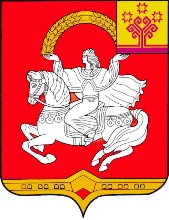 Чувашская  РеспубликаЯльчикский районСобрание депутатовЯльчикского районаРЕШЕНИЕ      «17»февраля 2020г. №39/6             село Яльчики